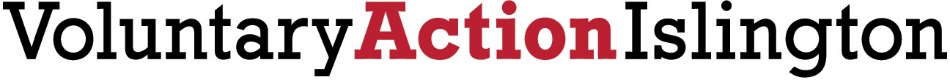 AttendanceVoluntary Action Islington Trustees in attendanceColin Adams
Mulat Haregot
Ruth Hayes
Joe Irvin
Phil Kelly
Jo LangdaleJennifer McCavour
Jack PitkeathleyVoluntary Action Islington staff in attendanceAnnual General Meeting 2016Annual General Meeting 2016Date: 2nd November 2015Venue: 200a Pentonville Road, N1 9JPAttendee	OrganisationAAdams Colin	 Hanley Crouch Community AssociationAmaradasa Chandi	 Age UK IslingtonAmaya Carmen	 VAIAndrews Jane                           Annang Patrick Fleisher           One Housing/ AGE UKArendse Chloe	    Elizabeth House Community CentreArendse Rosalee                      Elizabeth House Community CentreAtkinson Elizabeth                    Centre 404    Avlontis Nick Bennett Angela                          Advice ResolutionsBevans Fiona                            Centre 404Briant Mark                                Centre 404Brown ChrisCauston Barrry                          Oxjam IslingtonClark Jean                                 Hillside ClubhouseCletus Darey                             Young MayorColclough Lourdes                    St Joseph's HospiceComer-Schwartz Cllr. Kaya       LBICooper Anne                             OxfamDevine Brian                              Stuart Low TrustDicks Elsa	Centre 404Emerson Jane	Stuart Low TrustEyzat Maud	Stuart Low TrustFrench Katrina	LBIField Huang Nun	Islington Chinese Association Field Sal	Field Steven Foreman Gareth Furze Paul 	Caxton House Community CentreGaskell Linda	Age UK IslingtonGhile Maria	Eritrean Youth ClubGiblin Kate	Stuart Low TrustGriffiths Melanie	CloudesleyHaile Wezenet	Community Language Support ServicesHall Ret	Rhythms of LifeHaregot Mulat	VAIHarris Eve	Whittington Health NHS TrustHayes Ruth	Islington Law CentreHayes SarahHealy Caroline	Hanley Crouch Community AssociationHealy Christy 	Hanley Crouch Community AssociationHope Amy	Centre 404Irvin Joe	VAIJeram Chatelle	St Joseph's HospiceJusu-Sheriff Gladys	Wand UKKahveci Isik 	KMEWOKalmanowitz Hannah	Stuart Low TrustKarim Talal	Finsbury Park TrustKent Jeni	Healthwatch IslingtonKing Robin	Stuart Low TrustLamakan Niloufar	The Friendship NetworkLangdale Jo	VAIMalone Karen	SHP Islington Aftercare ServiceMayakon Cevahir	KMEWOMcCavour Jennifer	VAIMcDonald Rose	Healthwatch IslingtonMcDonald Louisa	Islington Community ProjectsMcGowan ThomasMeen Gordon	Angel Canal FestivalMoon Louise	City University LondonMuir John	Islington CouncilNewton Dorothy 	Richard CloudesleyOpadiran Claudius	Hornsey Lane Estate Management AssociationOshodi Moji	Centre 404O-Sullivan Mick	FPTPaddock Jess	Hillside ClubhousePalmer Tracey                           Whittington Health NHS TrustPanton Marcia	Kevin Richards Foundation CentrePhillips Julie-Ann	The Whittington HospitalPhillipson Liz	The Angel Canal FestivalPiroli Maria	Age UK IslingtonPitkeathley Jack	VAIPopiolek Michalina	Maya CentreRenaud Nathalie	Elizabeth House Community CentreRichards Alf	Kevin Richards Foundation CentreRosenbaum Michael	Angel Canal FestivalRowan Alan Parsney	Sunnyside Community GardensRyan Michael	St Luke’s Parochial TrustSaed Gona	KNEWOSay Yvonne	Sunnyside Community GardensShahzal AdeelSkinner Iolande	Dorcas BefriendingSmith Rachel	Stuart Low TrustSmith Alex	North London CaresTat Ngoc Tu	Islington Chinese AssociationTsfayonnes Ermias	Hillside ClubhouseTRidswell Belle	SHPVan De Berg Nora	Maya CentreVidela Veronica 	Doubletre by HiltonVincent David	CloudesleyWalker Gary	SHP Islington Aftercare ServiceWatson Philip	Manor GardensWebb Henry	Whittington Health NHS TrustWhite Valerie C	Healthwatch IslingonWilkson Teresa	Age UK IslingtonWilks-Harper Ella	City University LondonWilliams OlivinaWilson Jean	Centre 404Wilson Norman	Centre 404Wilson Susan	Whittington Health NHS TrustWindsor Beryl	Angel Canal FestivalWright Charles	Centre 404Wright Ian	Centre 404Wright Julie	Centre 404Pedro Zoe	Centre 404Santos Emilious	Centre 404Santos Savas	Centre 404Phil Boye – Anawomah Acting Chief ExecutiveKimberley Coates (Minutes)Office CoordinatorChris TaylorPartnerships OfficerYvette EllisDevelopment OfficerMarta AparicioInformation and Communications ManagerAhmed QaziReceptionist1.ApologiesApologies were received from Jennifer Holroyd, Ronke Lawal, Eszter Molnar-Mills, Alison Payne2.Welcome from Phil Kelly (Chair, Voluntary Action Islington).Phil welcomed attendees and welcomed Guljabeen Rahman as new Chief Executive.3.Minutes of the AGM held on 4th November 2015The minutes were agreed as a true and accurate record.

4.
Matters Arising from the meeting held on 4th November 2015There were no matters arising.5.
Guest Speaker: Alex Smith, Founder and Chief Executive Officer of North London Cares.

Alex Smith gave an inspiring speech about the importance of volunteers in the work of North London Cares, enabling isolated people to come together through a programme of activities, highlighting the need for support in a changing world and divided society. 

Former Volunteer of the Year award winner 2016 Gareth Foreman performed magic.
Gareth Foreman dazzled the audience with magic tricks.6.Annual Report 2016-2016

Phil Kelly introduced the Annual Report to all in attendance, highlighting the work of VAI this year.
Financial information ________ was incorrectly published in the Annual Report. These can be correctly viewed on our website http://www.vai.org.uk7.Accounts for the year April 2016-April 2017
Jack Pitkeathley, assistant treasurer, presented the accounts for the past year. These can be viewed on our website http://www.vai.org.uk8.
Volunteer of the Year Awards 2016

Presented by HW The Mayor of Islington Cllr Kat Fletcher:The Chair introduced the Mayor of Islington, , who presented the winners with their prizes:Winner of volunteering team of the year award –Centre 404 Gardening ClubWinner of employee volunteers of the year–The Stuart Low TrustWinner of the Pat Haynes Memorial Trustee of the Year -
Jean Wilson, Centre 404

Winner of the older volunteer of the year award– 
Jean Clark, Hillside Clubhouse
Winner of volunteer of the year 26-60 award -
Chatelle Jeram, Islington Bereavement ServiceHighly commended for Pat Haynes Memorial Trustee of the Year award– 
Robin King, The Stuart Low Trust

Presented by the Islington Deputy Young Mayor, Darey Cletus:

Winner of the young volunteer of the year 16-25 award -  
Faiza Al Abri, Healthwatch Islingon9.Any other Business
No other business